Ļoti cienījamie kolēģi! Latvijas Ārstu Rehabilitologu asociācijas sēdeotrdien, 2019. gada 26.februārī plkst. 15:00NRC “Vaivari” Apaļā zāle, Asaru prospekts 61, JūrmalaPROGRAMMASēdi atbalsta Starptautisko inovatīvo farmaceitisko firmu asociācija “Ipsen” un VSIA “Nacionālais rehabilitācijas centrs “Vaivari””.No 14.15Reģistrācija. Tēja, kafija Ekskursija: kas jauns NRC “Vaivari” ?dr.I.Svikliņa , dr.D.Sviķe15.00-15.30LĀRA aktualitātes.dr.A.Nulle15.30-16.00Muskuļu distonijas neirologa praksē.dr.Solvita Bērziņa, neirologs, Paula Stradiņa Klīniskā universitātes slimnīca16.00-17.30Distonijas pacientu ārstēšana. Sadarbība ar fizioterapeitu.Prezentācijas saturs:kā izpaužas kakla daļas distonija, kas ir distonija, kādi muskuļi ir iesaistīti, video;kakla daļas distonijas pacientu novērtēšana, video;terapijas iespējas, fizioterapija – starēģijas, vingrošana, kontrindikācijas, video.Vieslektore Johanna Blom, Malmes Univesitātes Neiroloģijas klīnika, Zviedrija11gadu pieredze multidisciplinārā komandas darbā ar distonijas pacientiem17.30Kafija, mielasts, diskusijas.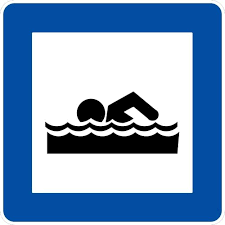 Iespēja praktiski pamēģināt injekcijas USG kontrolē.Piedāvājam peldi  siltā minerālūdens baseinā. dr.Zaiga Kalnbērza-RibulePapildus informācija pie reģistrācijas. Lūgums peldētgribētājiem ņemt līdzi peldcepures un citu aprīkojumu!